_____________________________________________________________________________________________БОЙОРОК                                                                   ПРИКАЗ«29» октябрь 2019й.                              №  562                    «29» октября 2019 г.О направлении общественных наблюдателей             На основании приказа министерства образования от 10.10.2019г.   №1161 обеспечить общественное наблюдение за ходом проведения муниципального этапа Всероссийской олимпиады школьниковприказываю:Всем заявленным общественным наблюдателям на муниципальный этап прибыть на место проведения муниципального этапа Всероссийской олимпиады школьников по следующему графику (Приложение 1).Руководителям ОУ направить работников, сохранив среднюю заработную плату.Назначить ответственным лицом старшего методиста ИМЦ Хайруллину А.Р.Контроль за исполнением данного приказа оставляю за собой.Начальник МКУ Управление образования:                                       С.С. Вагапов Исп. Хайруллина А.Р.тел:.2-16-18БАШ3OPTOCTAH   РЕСПУБЛИКАҺЫМУНИЦИПАЛЬ РАЙОНШИШМӘ  РАЙОНЫ МУНИЦИПАЛЬ3А2НА УЧРЕЖДЕНИЕҺЫMӘFAPИФ  ИДАРАЛЫ1Ы452170, Шишмә, Мостай К9рим урамы,39 ател./факс 34797) 2-21-27, 2-21-63e:mail: chishmku@ufamts.ru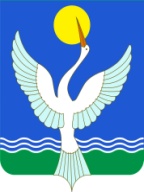 МУНИЦИПАЛЬНОЕ КАЗЕННОЕ УЧРЕЖДЕНИЕ УПРАВЛЕНИЕОБРАЗОВАНИЯ  МУНИЦИПАЛЬНОГО РАЙОНА ЧИШМИНСКИЙ РАЙОНРЕСПУБЛИКИ  БАШКОРТОСТАН452170,  р.п.Чишмы,  ул. Мустая  Карима,  39ател./факс (34797) 2-21-27, 2-21-63e:mail: chishmku@ufamts.ru